7	to consider possible changes, and other options, in response to Resolution 86 (Rev. Marrakesh, 2002) of the Plenipotentiary Conference, an advance publication, coordination, notification and recording procedures for frequency assignments pertaining to satellite networks, in accordance with Resolution 86 (Rev.WRC-07) to facilitate rational, efficient, and economical use of radio frequencies and any associated orbits, including the geostationary-satellite orbit;7(A)	Issue A – Informing the Bureau of a suspension under RR No. 11.49 beyond six monthsPursuant to the results of ITU-R studies, the Arab States administrations propose modifying No. 11.49 of the Radio Regulations to provide a regulatory mechanism that addresses the case of administrations informing the BR, after the initial six months, of a suspension of use of a recorded frequency assignment that is going to last longer than six months. This is done by reducing the three-year period of suspension by the amount of time elapsed between the end of the six-month period and the date on which the Bureau is informed of the suspension. This measure will facilitate the prompt reporting of qualifying suspension cases and, likewise, limit the total suspension period to three years from inception to resumption of use.Note that BR must regularly update the List of suspended satellite networks to include all RR No. 11.49 information promptly upon receipt, and to appropriately modify the format of the List to include a column with the deadline for resumption of operation determined by application of RR No. 11.49. ProposalsARTICLE 11Notification and recording of frequency 
assignments1, 2, 3, 4, 5, 6, 7, 7bis    (WRC-12)Section II − Examination of notices and recording of frequency assignments 
in the Master RegisterMOD	ARB/25A19A1/111.49		Wherever the use of a recorded frequency assignment to a space station is suspended for a period exceeding six months, the notifying administration shall inform the Bureau of the date on which such use was suspended. When the recorded assignment is brought back into use, the notifying administration shall, subject to the provisions of No. 11.49.1 when applicable, so inform the Bureau, as soon as possible. The date on which the recorded assignment is brought back into use22 shall be not later than three years from the date of suspension.    (WRC-)NOC	ARB/25A19A1/2_______________22 	11.49.1	The date of bringing back into use of a frequency assignment to a space station in the geostationary-satellite orbit shall be the date of the commencement of the ninety-day period defined below. A frequency assignment to a space station in the geostationary-satellite orbit shall be considered as having been brought back into use when a space station in the geostationary-satellite orbit with the capability of transmitting or receiving that frequency assignment has been deployed and maintained at the notified orbital position for a continuous period of ninety days. The notifying administration shall so inform the Bureau within thirty days from the end of the ninety-day period.    (WRC-12)______________World Radiocommunication Conference (WRC-15)
Geneva, 2–27 November 2015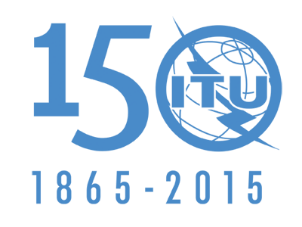 INTERNATIONAL TELECOMMUNICATION UNIONPLENARY MEETINGAddendum 1 to
Document 25(Add.19)-E10 September 2015Original: ArabicArab States Common ProposalsArab States Common ProposalsProposals for the work of the conferenceProposals for the work of the conferenceAgenda item 7(A)Agenda item 7(A)